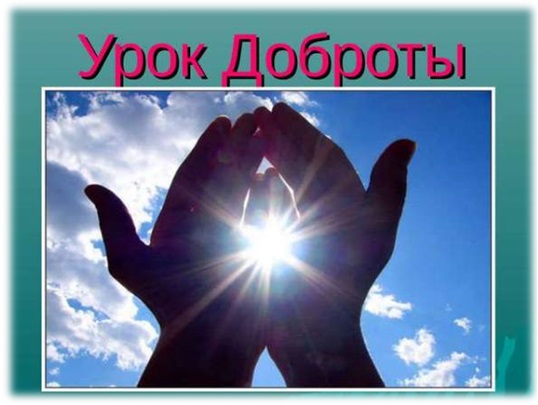 Независимо от того, ждут от тебя добра или не ждут его—Твори добро.Независимо от того, заметят твое добро или не заметят его—Твори добро.Независимо от того принимают твое добро или отбрасывают его—Твори добро.Независимо от того, чем будут платить тебе за добро: добром или злом—Твори добро.Твори добро и ни у кого не спрашивай разрешения, ибо никто не властен над твоим добром. Ш. А. Амонашвили.24 декабря в МБОУ «Студенокская СОШ» школе были проведены уроки Доброты. Классными руководителями проведены классные часы на тему доброты, отзывчивости, милосердия, в которых приняли участие все обучающиеся 2-10 классов.Целью проведения классных часов в начальной школе было - формирование толерантного отношения учеников начальной школы  к детям с ограниченными возможностями здоровья.Достижению поставленной цели способствовало  решение задач:·       развитие морального сознания и компетентности обучающихся в решении моральных проблем на основе личностного выбора;·       формирование осознанного, уважительного и доброжелательного отношения к другим людям независимо от их способностей или особенностей развития;·        формирование нравственных чувств и нравственного поведения, осознанного и ответственного отношения к собственным поступкам;·        воспитание гуманистических качеств личности; изучение примеров жизни и успехов людей с ограниченными возможностями здоровья;·       формирование понимания, что достижение инклюзивного общества может быть достигнуто только в результате активной личной позиции каждого человека.  Для обучающихся в процессе просмотра видеофильма «Урок доброты» были созданы комфортные условия для эмоционального переживания школьника.Обучающиеся узнали  о  людях  с  ограниченными возможностями здоровья, которые стали известными писателями, спортсменами,  артистами  и  др.  После просмотра фильма обучающиеся приводили примеры из своей личной жизни, когда доброта творила истинные чудеса. Девятиклассникам было предложено  написать один собственный сюжет для фильма «Урок доброты».Вспомнили  сказку  Валентина  Катаева  «Цветик  -  семицветик»,  где  главная героиня девочка Женя использовала последний волшебный лепесток для доброго дела.    На примерах известных людей обсудили, что помогает людям с инвалидностью жить  полной  жизнью.  Пришли  к  выводу,  что  наша  помощь  и  внимание необходимы  для  таких  людей.  На  лепестках  «Цветка  доброты»  ребята  записали свои пожелания доброты и  как они могут помочь   и  поддержать  детей  с  ограниченными  возможностями  здоровья. Милосердие и сочувствие требуются в нормальной, повседневной жизни. В нашей стране есть много людей, которым необходимо простейшее чувство сострадания и милосердия. Это больные люди, инвалиды и лица с ограниченными возможностями здоровья по слуху и зрению, нуждающиеся в помощи. И мы будем делать Добро!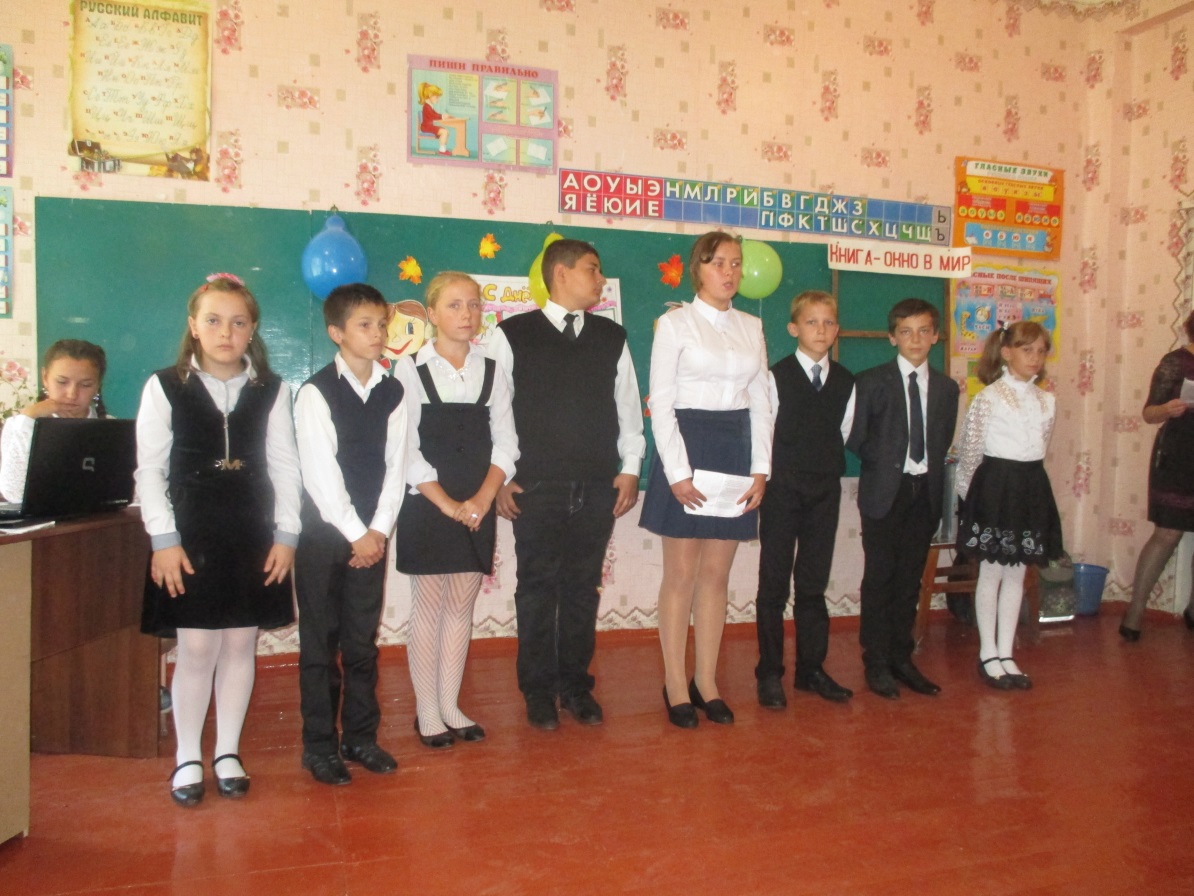 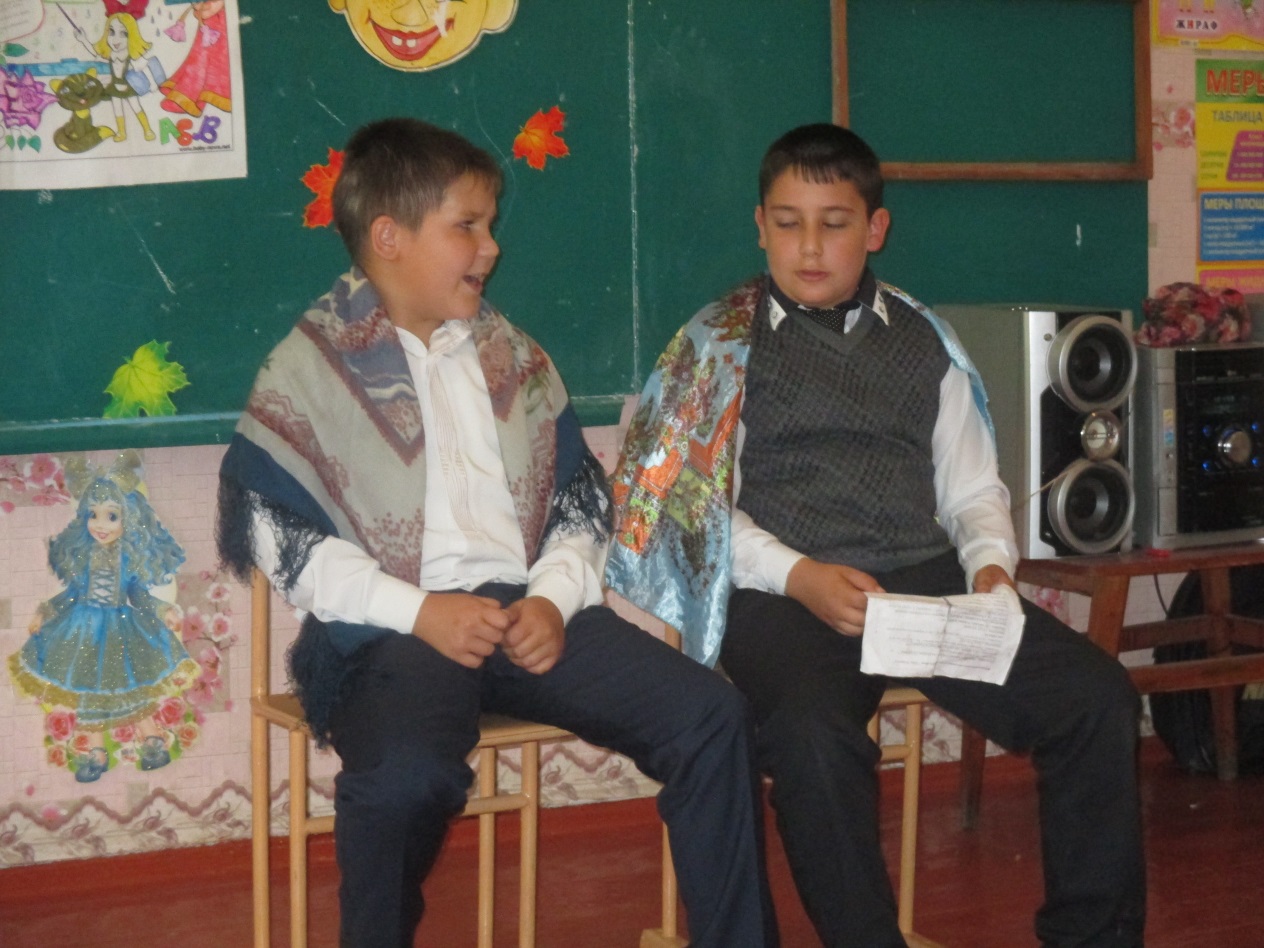 